To
The sponcer(mukti scholarship)


 Respectable sir,
                         I am Debasish Naskar.Now I am reading in
Jadavpur University with sanskrit honours.I have passed just 4th
semester with 66% number and continuing 5th semester.I got the mukti
scholarship in year of 2012 and have gotten a lot of support by this
scholarship.I would not able to continue my study without
                     I am verymuch thankfull to you for supporting
me.I will try to do better result
in future.Thanks once again to mukti  and also to you.11:47 AM (23 hours ago)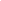 